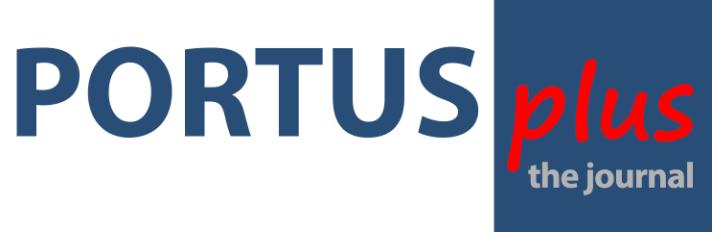 SubmissionSpecial Issue “Governance in Port City Regions”Participation in the selection of contributions requires to be answered the Call for papers following the instructions for the submission, under penalty of exclusion. Please therefore confirm the sending of the following documents as required:Declaration of Responsibility (Attachment A) filled out and signed by each author (.DOC file format with digital signature, or .PDF or.JPG file format with scan of the original signature);Registration and Personal data processing (Attachment B) - pursuant to article 13 of UE Regulation "GDPR 2016/679" - filled out and signed by each author (.DOC file format with digital signature, or .PDF or.JPG file format with scan of the original signature);“Abstract” in the .DOC file format with a maximum of 300 words (or 2,000 characters spaces included), in English, in the Required Format (Attachment C);“Paper” in .DOC file format approximately 5,000 words (or 30,000 characters spaces included), with images, charts, tables and relative captions, in the Required Format (Attachment C);“References” in the .DOC file format, to be inserted at the end of the paper, in the Required Format (Attachment C);images in high definition, 300 dpi, files in format .JPG/.TIFF;a brief Profile of the Author (Attachment D) in the .DOC file format.Participation also requires responding to the Call for Papers before the deadline and according to the procedures prescribed by the notice, under penalty of exclusion. Please therefore confirm that all required forms and other materials:will be sent before June 30, 2019;will be sent by e-mail to journal@portusplus.org;will be sent together, in a single e-mail communication, or with immediately subsequent communications, as requested.Consent to Personal data processingPursuant to article 13 of (UE) Regulation 2016/679 ("GDPR 2016/679", "GDPR: General Data Protection Regulation"), which contains provisions for the protection of the personal data of people and other subjects, we wish to inform you that the personal information that you shall provide will be treated in compliance with the aforementioned regulation and with the confidentiality to which RETE – Associazione per la Collaborazione tra Porti e Città – as a Publisher of PORTUSplus Journal is subject to.Please read the information regarding the RETE Privacy Policy (full text) available to the following address: http://retedigital.com/privacy-rete-association/.The personal data requests and the information provision are mandatory; the refusal to provide said data would result in the impossibility of handling a relationship with the user.Please therefore confirm, with the signature on this document:the Consent to Personal data processing, in accordance with the RETE Privacy Policy, to manage the information requested.At any time it is possible oppose the processing of the personal data for the legitimate purposes indicated in the RETE Privacy Policy, by contacting us at the following e-mail address: info@retedigital.com.Date……………………………….Signature…………………………………………….PORTUSplus_the online Journal of RETERETE Publisher, Venice, ISSN: 2039-6422ATTACHMENT BRegistrationRegistrationTitle of the paper Author/s (Name, Surname) Agency/Institution represented Street/n.° City/Postal Code Country/State E-mail 